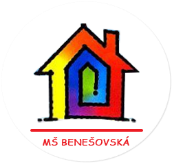 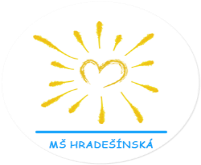 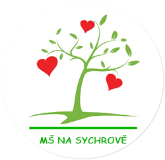 Vážení rodiče, srdečně Vás zveme na podvečerní setkánípedagogů MŠ Hradešínská, zástupců OŠK MČ Praha 10a ředitelky školy.27.února od 16,30 hodinSpolečně projdeme všechny kroky plánu                na školní rok 2024/5 pro Vaše děti,                         které ještě neodchází do základní školy.Hlídání dětí je zajištěnodo 17,30 hodin.